Sant Andreu de la Barca, 19 de Juliol de 2022Com a representants electes de l’Ajuntament, en nom del grup municipal de FEM Sant Andreu, ens posem en contacte amb vostè davant la notícia que hem rebut sobre el tancament d’aquesta oficina bancària.Vagi per endavant el respecte a les decisions que pugui prendre una empresa privada, dins de les consideracions de la seva operativa. Tot i això, des de FEM Sant Andreu, l’únic partit municipalista del municipi, defensem els interessos dels habitants de Sant Andreu de la Barca, sempre des del diàleg i el respecte institucional. Creiem que la voluntat de tancar l’oficina del Palau crea un greuge cap a bona part de la ciutadania que utilitza els seus serveis bancaris. La desaparició de l’oficina afectarà bàsicament a la gent gran, poc acostumats a les noves tecnologies, i a una bona part de persones que s’hauran de desplaçar a una distància de 1’4 km de la seva oficina actual per disposar de diners en efectiu. A més, és l’única oficina bancària que queda propera en un radi de més d’un kilòmetre, i que dona servei a uns barris amb una quantitat de població important, els barris d’El Palau i La Plana.Estem parlant d’una població de 27.000 habitants, en la qual només quedarà disponible una oficina de Caixabank amb atenció al públic i caixers automàtics, la de la Carretera de Barcelona, que ara mateix pateix molts problemes de saturació de clients, amb cues per entrar a l’oficina i cues per utilitzar els caixers.  Com a representats públics, ens preocupa enormement l’abandonament de serveis que suposa aquest tancament i que perjudica la població. Serà un cop dur per a aquesta zona de Sant Andreu de la Barca, on serà més difícil la dinamització econòmica i comercial amb la pèrdua d’un referent, ja que actualment és l’única oficina d’una entitat bancària en aquesta zona.Demanem que reconsiderin la decisió del tancament d’aquesta oficina, pensant en els seus usuaris i en el bon servei que donen a aquesta zona de la població. I també tenint en consideració les dificultats que tindran gran part dels clients tant per desplaçar-se a una distància tant llarga com per la saturació i acumulació de persones que vulguin utilitzar els serveis dels caixers automàtics de la Store Caixabank de la Carretera de Barcelona. Esperem que considerin la possibilitat d’habilitar algun caixer automàtic a la seva oficina de El Palau o en una zona propera.Restem a la seva disposició per reunir-nos i poder valorar alternatives que siguin beneficioses per a la ciutadania de Sant Andreu de la Barca.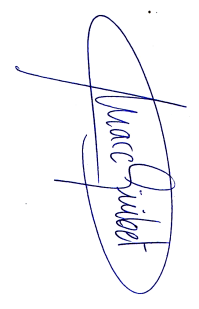 Marc Giribet i GavaraPortaveu Fem Sant Andreu – Acord Municipal